ВСЕРОССИЙСКАЯ ОЛИМПИАДА ШКОЛЬНИКОВ2019–2020 уч. г. Школьный этапМировая художественная культура 9 классВремя выполнения - 40 минут. Максимальное количество баллов – 96 баллов.   Задание 1 (1 балл). 2019 год – год театра. Что означает в переводе с греческого «театр»? 	А) миниатюра 	Б) зрелище 		В) созвучие 		Г) трудЗадание 2 (5 б.). Соотнесите термин с его значением: Задание 3 (10 б.). Какие театральные профессии вы знаете? Напишите свой ответ: __________________________________________________________________________ __________________________________________________________________________ __________________________________________________________________________ Задание 4 (2 б.).  Кто из перечисленных авторов (художников, композиторов, кинорежиссёров) обращался в своём творчестве к этому образу?Выберите один вариант ответов: А) 2, 4, 5 		Б) 2, 3, 5 		В) 1, 4, 5 		Г) 2, 5, 6Задание 5 (18 б.). Объедините понятия и термины в ряды. Объясните принцип объединения.Кантата. Роман. Портрет. Симфония. Эпиграмма. Натюрморт. Романс. Пейзаж. Ода. Сонет. Оратория. Марина.Задание 6 (10 б.).  В 2019 году исполняется 75 лет государственному гимну Российской Федерации. Впервые музыка гимна прозвучала во время конкурса в 1944 году. Напишите автора музыки и текста современного гимна России. Автор музыки: ________________________________________________________________  Автор слов: ___________________________________________________________________  Дайте определение: гимн – это __________________________________________________ _____________________________________________________________________________Задание 7 (50 б.).  Рассмотрите фотографию. Если узнали здание, назовите, определите время его создания, напишите имена, фамилии, связанные с его деятельностью. 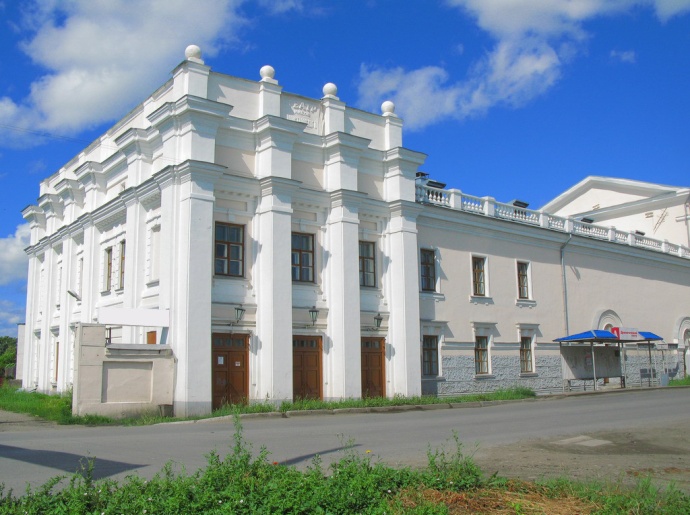 Какое значение это здание имеет для города. Были ли вы сами в этом здании. Что запомнилось после посещения. Напишите не менее 15 определений или содержащих их словосочетаний, которые характеризует жизнь этого здания.А) репертуар1) Первое выступление актёра в театре или спектакле Б) амфитеатр2) Перечень пьес, поставленных театром за определённый срокВ) дебют3) Перерыв между актами или действиями спектакляГ) декорации4) Возвышающиеся друг за другом задние ряды партераД) антракт5) Художественное оформление места, где происходит действиеА)Б)В)Г)Д)1.	Г.Свиридов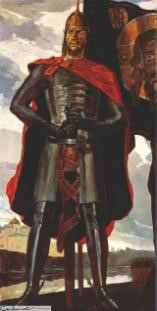 Кто изображен на картине?___________________________ ___________________________2.	С.ПрокофьевКто изображен на картине?___________________________ ___________________________3.	П.ЧайковскийКто изображен на картине?___________________________ ___________________________4.	С.ЭйзенштейнКто изображен на картине?___________________________ ___________________________5.	П.КоринКто изображен на картине?___________________________ ___________________________6.	И.РепинКто изображен на картине?___________________________ ___________________________7.        Н.МихалковКто изображен на картине?___________________________ ___________________________№ рядпринцип объединенияНазваниеВремя созданияГородУлица, на которой расположено зданиеИзвестные имена, фамилии. Известные факты, исторические данные, современное значение15 определенийМои впечатления  